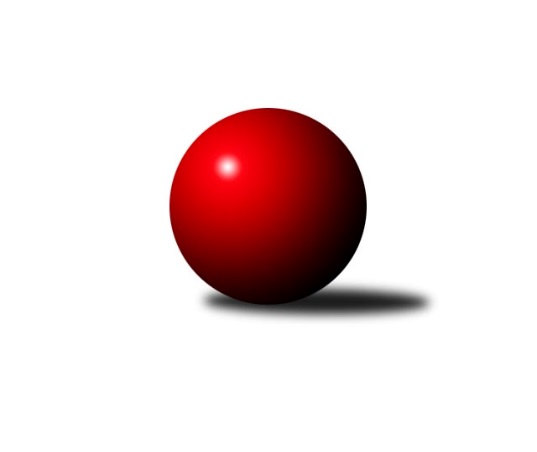 Č.8Ročník 2008/2009	1.11.2008Nejlepšího výkonu v tomto kole: 2709 dosáhlo družstvo: Sokol Přemyslovice ˝B˝Severomoravská divize 2008/2009Výsledky 8. kolaSouhrnný přehled výsledků:TJ Opava ˝C˝	- TJ  Prostějov ˝A˝	0:16	2469:2642		1.11.KK Minerva Opava ˝A˝	- TJ Horní Benešov ˝B˝	14:2	2507:2363		1.11.TJ Kovohutě Břidličná ˝A˝	- TJ  Odry ˝A˝	12:4	2416:2377		1.11.TJ Tatran Litovel ˝A˝	- TJ Sokol Sedlnice ˝A˝	10:6	2397:2357		1.11.Sokol Přemyslovice ˝B˝	- TJ VOKD Poruba ˝A˝	12:4	2709:2682		1.11.SKK Ostrava ˝A˝	- KK Šumperk ˝B˝	4:12	2487:2495		1.11.Tabulka družstev:	1.	TJ  Prostějov ˝A˝	7	6	1	0	89 : 23 	 	 2592	13	2.	TJ Opava ˝C˝	8	6	1	1	80 : 48 	 	 2637	13	3.	TJ Kovohutě Břidličná ˝A˝	8	5	1	2	83 : 45 	 	 2533	11	4.	KK Minerva Opava ˝A˝	8	5	0	3	82 : 46 	 	 2504	10	5.	TJ VOKD Poruba ˝A˝	7	4	1	2	61 : 51 	 	 2521	9	6.	TJ Tatran Litovel ˝A˝	8	4	0	4	66 : 62 	 	 2455	8	7.	KK Šumperk ˝B˝	7	3	1	3	57 : 55 	 	 2497	7	8.	TJ  Odry ˝A˝	7	3	0	4	56 : 56 	 	 2525	6	9.	TJ Sokol Sedlnice ˝A˝	7	3	0	4	43 : 69 	 	 2476	6	10.	Sokol Přemyslovice ˝B˝	8	2	0	6	42 : 86 	 	 2490	4	11.	SKK Ostrava ˝A˝	7	2	0	5	33 : 79 	 	 2459	4	12.	TJ Horní Benešov ˝B˝	7	1	1	5	40 : 72 	 	 2398	3	13.	TJ Sokol Chvalíkovice ˝A˝	7	1	0	6	36 : 76 	 	 2451	2Podrobné výsledky kola:	 TJ Opava ˝C˝	2469	0:16	2642	TJ  Prostějov ˝A˝	Stanislav Máčala	 	 213 	 227 		440 	 0:2 	 482 	 	245 	 237		Martin Adámek	Jiří Kysela	 	 194 	 217 		411 	 0:2 	 434 	 	213 	 221		Roman Rolenc	Jaromír Hendrych	 	 205 	 201 		406 	 0:2 	 462 	 	224 	 238		Josef Jurda	Josef Němec	 	 196 	 197 		393 	 0:2 	 408 	 	190 	 218		Miroslav Znojil	Petr Schwalbe	 	 199 	 228 		427 	 0:2 	 442 	 	240 	 202		Petr Černohous	Milan Jahn	 	 194 	 198 		392 	 0:2 	 414 	 	201 	 213		Miroslav Plachýrozhodčí: Nejlepší výkon utkání: 482 - Martin Adámek	 KK Minerva Opava ˝A˝	2507	14:2	2363	TJ Horní Benešov ˝B˝	Zdeněk Chlopčík	 	 213 	 213 		426 	 2:0 	 365 	 	193 	 172		Robert Kučerka	Pavel Martinec	 	 204 	 219 		423 	 2:0 	 417 	 	206 	 211		Michal Vavrák	Josef Plšek	 	 211 	 208 		419 	 2:0 	 403 	 	200 	 203		Zdeněk Černý	Luděk Slanina	 	 203 	 203 		406 	 2:0 	 380 	 	200 	 180		Vladislav Pečinka	Vladimír Heiser	 	 208 	 197 		405 	 0:2 	 418 	 	198 	 220		Kamil Kubeša	Aleš Fischer	 	 193 	 235 		428 	 2:0 	 380 	 	182 	 198		Tomáš Černýrozhodčí: Nejlepší výkon utkání: 428 - Aleš Fischer	 TJ Kovohutě Břidličná ˝A˝	2416	12:4	2377	TJ  Odry ˝A˝	Leoš Řepka	 	 187 	 219 		406 	 2:0 	 395 	 	188 	 207		Stanislav Ovšák	Jiří Večeřa	 	 203 	 197 		400 	 2:0 	 372 	 	182 	 190		Jan Šebek	Čestmír Řepka	 	 207 	 213 		420 	 2:0 	 413 	 	201 	 212		Miroslav Dimidenko	Jan Doseděl	 	 209 	 183 		392 	 2:0 	 379 	 	201 	 178		Milan Zezulka	Jiří Procházka	 	 197 	 186 		383 	 0:2 	 402 	 	205 	 197		Karel Chlevišťan	Tomáš Fiury 	 	 200 	 215 		415 	 0:2 	 416 	 	204 	 212		Petr Dvorskýrozhodčí: Nejlepší výkon utkání: 420 - Čestmír Řepka	 TJ Tatran Litovel ˝A˝	2397	10:6	2357	TJ Sokol Sedlnice ˝A˝	Jiří Kráčmar	 	 414 	 0 		414 	 2:0 	 406 	 	406 	 0		Miroslav Mikulský	Stanislav Brosinger	 	 381 	 0 		381 	 0:2 	 397 	 	397 	 0		Jan Stuchlík	Kamil Axman	 	 396 	 0 		396 	 2:0 	 331 	 	331 	 0		Rostislav Kletenský	Jiří Čamek	 	 418 	 0 		418 	 2:0 	 411 	 	411 	 0		Ladislav  Petr	Dušan Žouželka	 	 394 	 0 		394 	 0:2 	 409 	 	409 	 0		Stanislav Brejcha	František Baleka	 	 394 	 0 		394 	 0:2 	 403 	 	403 	 0		Ivo Stuchlíkrozhodčí: Nejlepší výkon utkání: 418 - Jiří Čamek	 Sokol Přemyslovice ˝B˝	2709	12:4	2682	TJ VOKD Poruba ˝A˝	Eduard Tomek	 	 213 	 213 		426 	 0:2 	 472 	 	241 	 231		Petr Basta	Zdeněk Peč	 	 228 	 228 		456 	 2:0 	 452 	 	222 	 230		Jan Mika	Radek Grulich	 	 242 	 211 		453 	 0:2 	 457 	 	228 	 229		Ivo Marek	Zdeněk Grulich	 	 221 	 233 		454 	 2:0 	 445 	 	231 	 214		Ladislav Mika	Milan Dvorský	 	 215 	 237 		452 	 2:0 	 439 	 	201 	 238		Petr Brablec	Josef Grulich	 	 237 	 231 		468 	 2:0 	 417 	 	207 	 210		Rostislav Barešrozhodčí: Nejlepší výkon utkání: 472 - Petr Basta	 SKK Ostrava ˝A˝	2487	4:12	2495	KK Šumperk ˝B˝	Pavel Gerlich	 	 197 	 226 		423 	 2:0 	 410 	 	203 	 207		Josef Suchan	Miroslav Složil	 	 225 	 203 		428 	 0:2 	 432 	 	213 	 219		Miroslav Adámek	Miroslav Pytel	 	 206 	 193 		399 	 0:2 	 412 	 	224 	 188		Gustav Vojtek	Radek Foltýn	 	 213 	 207 		420 	 0:2 	 430 	 	215 	 215		Jan Semrád	Jiří Trnka	 	 197 	 225 		422 	 2:0 	 387 	 	202 	 185		Miroslav Mrkos	Libor Tkáč	 	 204 	 191 		395 	 0:2 	 424 	 	212 	 212		Petr Matějkarozhodčí: Nejlepší výkon utkání: 432 - Miroslav AdámekPořadí jednotlivců:	jméno hráče	družstvo	celkem	plné	dorážka	chyby	poměr kuž.	Maximum	1.	Josef Němec 	TJ Opava ˝C˝	452.05	330.7	121.4	3.2	5/5	(488)	2.	Petr Wolf 	TJ Opava ˝C˝	449.67	339.7	110.0	1.9	4/5	(482)	3.	Svatopluk Kříž 	TJ Opava ˝C˝	446.58	300.0	146.6	2.0	4/5	(474)	4.	Stanislav Máčala 	TJ Opava ˝C˝	443.35	332.0	111.4	3.5	5/5	(459)	5.	Petr Dvorský 	TJ  Odry ˝A˝	442.00	295.1	146.9	3.0	4/5	(476)	6.	Petr Černohous 	TJ  Prostějov ˝A˝	440.47	298.5	141.9	2.3	5/5	(469)	7.	Josef Jurda 	TJ  Prostějov ˝A˝	439.73	300.0	139.7	4.3	5/5	(475)	8.	Jaroslav Vymazal 	KK Šumperk ˝B˝	436.17	291.5	144.7	2.7	3/4	(442)	9.	Čestmír Řepka 	TJ Kovohutě Břidličná ˝A˝	435.88	297.9	137.9	4.1	4/4	(454)	10.	Luděk Slanina 	KK Minerva Opava ˝A˝	431.58	282.1	149.5	1.5	4/5	(458)	11.	Vladimír Heiser 	KK Minerva Opava ˝A˝	431.38	291.8	139.6	2.5	4/5	(467)	12.	Roman Rolenc 	TJ  Prostějov ˝A˝	430.27	290.8	139.5	2.7	5/5	(447)	13.	Jan Doseděl 	TJ Kovohutě Břidličná ˝A˝	429.81	289.4	140.4	3.6	4/4	(447)	14.	Petr Brablec 	TJ VOKD Poruba ˝A˝	428.93	288.1	140.8	3.9	5/5	(439)	15.	Ivo Stuchlík 	TJ Sokol Sedlnice ˝A˝	428.81	302.0	126.8	6.9	4/4	(445)	16.	Jan Šebek 	TJ  Odry ˝A˝	428.73	286.8	141.9	3.7	5/5	(484)	17.	Petr Schwalbe 	TJ Opava ˝C˝	428.20	318.7	109.6	4.1	5/5	(458)	18.	Kamil Axman 	TJ Tatran Litovel ˝A˝	427.69	284.1	143.6	3.6	4/5	(474)	19.	Leoš Řepka 	TJ Kovohutě Břidličná ˝A˝	427.25	291.7	135.6	4.5	4/4	(461)	20.	Jan Semrád 	KK Šumperk ˝B˝	425.11	292.0	133.1	4.3	3/4	(454)	21.	Pavel Martinec 	KK Minerva Opava ˝A˝	424.56	290.2	134.4	3.3	4/5	(459)	22.	Ladislav  Petr 	TJ Sokol Sedlnice ˝A˝	424.50	292.9	131.6	4.3	4/4	(452)	23.	Milan Dvorský 	Sokol Přemyslovice ˝B˝	424.31	290.1	134.3	2.6	4/5	(465)	24.	Miroslav Plachý 	TJ  Prostějov ˝A˝	423.47	292.7	130.7	4.3	5/5	(458)	25.	Zdeněk Chlopčík 	KK Minerva Opava ˝A˝	422.90	286.3	136.6	3.5	5/5	(465)	26.	Karel Chlevišťan 	TJ  Odry ˝A˝	422.80	290.1	132.7	3.6	5/5	(462)	27.	Miroslav Adámek 	KK Šumperk ˝B˝	422.67	291.8	130.8	4.3	3/4	(434)	28.	Jiří Večeřa 	TJ Kovohutě Břidličná ˝A˝	422.58	293.0	129.6	4.3	3/4	(438)	29.	Josef Grulich 	Sokol Přemyslovice ˝B˝	421.80	295.0	126.8	4.1	5/5	(468)	30.	Ivo Marek 	TJ VOKD Poruba ˝A˝	421.53	288.2	133.3	4.0	5/5	(457)	31.	Zdeněk Peč 	Sokol Přemyslovice ˝B˝	421.38	296.6	124.8	5.4	4/5	(456)	32.	Jiří Procházka 	TJ Kovohutě Břidličná ˝A˝	420.19	282.4	137.8	4.7	4/4	(438)	33.	Miroslav Znojil 	TJ  Prostějov ˝A˝	420.13	289.2	130.9	4.9	5/5	(454)	34.	Martin Juřica 	TJ Sokol Sedlnice ˝A˝	420.00	296.9	123.1	7.4	3/4	(449)	35.	Martin Šumník 	TJ Sokol Chvalíkovice ˝A˝	419.58	286.3	133.3	4.1	4/5	(451)	36.	Rostislav Bareš 	TJ VOKD Poruba ˝A˝	419.50	290.3	129.3	6.1	4/5	(431)	37.	Miroslav Dimidenko 	TJ  Odry ˝A˝	419.40	285.0	134.4	3.1	5/5	(454)	38.	Jiří Kráčmar 	TJ Tatran Litovel ˝A˝	419.06	283.0	136.1	3.4	4/5	(428)	39.	Zdeněk Grulich 	Sokol Přemyslovice ˝B˝	418.90	296.9	122.1	5.5	5/5	(481)	40.	Milan Jahn 	TJ Opava ˝C˝	418.81	288.4	130.4	5.3	4/5	(440)	41.	Marek Hynar 	TJ Sokol Chvalíkovice ˝A˝	418.67	290.1	128.5	6.4	5/5	(445)	42.	Jaromír Vondra 	KK Šumperk ˝B˝	418.00	287.2	130.8	4.2	3/4	(456)	43.	Petr Matějka 	KK Šumperk ˝B˝	417.69	289.0	128.7	5.3	4/4	(462)	44.	Michal Vavrák 	TJ Horní Benešov ˝B˝	417.44	284.4	133.0	6.2	3/4	(448)	45.	Jiří Trnka 	SKK Ostrava ˝A˝	417.33	286.0	131.3	3.1	5/5	(443)	46.	Stanislav Ovšák 	TJ  Odry ˝A˝	416.13	290.8	125.3	4.1	5/5	(457)	47.	Stanislav Brosinger 	TJ Tatran Litovel ˝A˝	416.10	289.2	126.9	3.7	5/5	(427)	48.	Jan Stuchlík 	TJ Sokol Sedlnice ˝A˝	415.75	281.0	134.8	4.1	4/4	(454)	49.	Jan Mika 	TJ VOKD Poruba ˝A˝	415.20	284.1	131.1	5.4	5/5	(452)	50.	Miroslav Mikulský 	TJ Sokol Sedlnice ˝A˝	415.17	291.4	123.8	5.5	4/4	(441)	51.	Libor Tkáč 	SKK Ostrava ˝A˝	414.10	284.0	130.1	5.5	5/5	(452)	52.	Vladimír Valenta 	TJ Sokol Chvalíkovice ˝A˝	413.20	285.7	127.5	4.9	5/5	(453)	53.	Tomáš Fiury  	TJ Kovohutě Břidličná ˝A˝	412.94	288.6	124.4	5.7	4/4	(430)	54.	Josef Suchan 	KK Šumperk ˝B˝	412.33	287.0	125.3	6.3	3/4	(454)	55.	Kamil Kubeša 	TJ Horní Benešov ˝B˝	411.69	281.2	130.5	5.1	4/4	(451)	56.	Josef Plšek 	KK Minerva Opava ˝A˝	410.47	289.9	120.5	5.1	5/5	(437)	57.	David Hendrych 	TJ Sokol Chvalíkovice ˝A˝	410.38	281.6	128.8	5.0	4/5	(437)	58.	František Deingruber 	SKK Ostrava ˝A˝	408.70	281.7	127.0	5.7	5/5	(443)	59.	Vladislav Pečinka 	TJ Horní Benešov ˝B˝	408.56	280.3	128.3	8.1	4/4	(439)	60.	Radek Foltýn 	SKK Ostrava ˝A˝	408.00	285.5	122.5	6.4	5/5	(427)	61.	Miroslav Mrkos 	KK Šumperk ˝B˝	407.83	277.0	130.8	6.5	3/4	(440)	62.	Martin Skopal 	TJ VOKD Poruba ˝A˝	407.58	275.5	132.1	5.7	4/5	(438)	63.	Jiří Čamek 	TJ Tatran Litovel ˝A˝	407.50	280.9	126.6	4.5	5/5	(429)	64.	Aleš Fischer 	KK Minerva Opava ˝A˝	407.25	281.1	126.2	3.8	5/5	(445)	65.	Jakub Mokoš 	TJ Tatran Litovel ˝A˝	407.25	283.8	123.5	5.9	4/5	(434)	66.	Ladislav Mika 	TJ VOKD Poruba ˝A˝	405.80	279.5	126.3	6.0	5/5	(445)	67.	Tomáš Černý 	TJ Horní Benešov ˝B˝	404.92	287.0	117.9	5.3	4/4	(456)	68.	František Baleka 	TJ Tatran Litovel ˝A˝	403.81	277.8	126.1	3.0	4/5	(432)	69.	Miroslav Složil 	SKK Ostrava ˝A˝	403.47	279.9	123.5	6.5	5/5	(455)	70.	Radek Hendrych 	TJ Sokol Chvalíkovice ˝A˝	403.00	281.8	121.2	7.0	5/5	(444)	71.	Milan Zezulka 	TJ  Odry ˝A˝	402.75	284.9	117.9	7.0	4/5	(425)	72.	Gustav Vojtek 	KK Šumperk ˝B˝	402.50	282.2	120.3	7.8	3/4	(412)	73.	Miroslav Pytel 	SKK Ostrava ˝A˝	401.40	273.5	127.9	5.4	5/5	(441)	74.	Eduard Tomek 	Sokol Přemyslovice ˝B˝	396.88	281.6	115.3	5.4	4/5	(443)	75.	Vladimír Kostka 	TJ Sokol Chvalíkovice ˝A˝	396.80	277.4	119.4	7.9	5/5	(418)	76.	Zdeněk Černý 	TJ Horní Benešov ˝B˝	396.56	279.9	116.7	5.6	4/4	(443)	77.	Rostislav Kletenský 	TJ Sokol Sedlnice ˝A˝	376.92	266.2	110.8	12.5	3/4	(425)		Radek Grulich 	Sokol Přemyslovice ˝B˝	453.00	302.0	151.0	6.0	1/5	(453)		Michal Klich 	TJ Horní Benešov ˝B˝	452.00	292.0	160.0	3.0	1/4	(452)		Karel Meissel 	TJ  Prostějov ˝A˝	452.00	309.0	143.0	7.0	1/5	(452)		Petr Holas 	SKK Ostrava ˝A˝	450.00	308.0	142.0	3.0	1/5	(450)		Petr Basta 	TJ VOKD Poruba ˝A˝	448.33	293.5	154.8	4.2	3/5	(472)		Martin Adámek 	TJ  Prostějov ˝A˝	448.11	301.8	146.3	3.8	3/5	(482)		Oldřich Pajchl 	Sokol Přemyslovice ˝B˝	444.00	295.0	149.0	3.0	1/5	(444)		Jaromír Hendrych 	TJ Opava ˝C˝	434.00	372.5	61.5	4.5	2/5	(462)		Alexandr Rájoš 	KK Šumperk ˝B˝	432.00	292.0	140.0	2.0	1/4	(432)		Lukáš Sedláček 	Sokol Přemyslovice ˝B˝	432.00	301.0	131.0	5.0	1/5	(432)		Vojtěch Rozkopal 	TJ  Odry ˝A˝	432.00	302.0	130.0	5.0	1/5	(432)		Pavel Lužný 	Sokol Přemyslovice ˝B˝	431.75	330.3	101.5	3.3	2/5	(471)		Jan Polášek 	SKK Ostrava ˝A˝	427.00	297.0	130.0	3.0	1/5	(427)		Jaroslav Jedelský 	KK Šumperk ˝B˝	426.88	281.9	145.0	2.5	2/4	(517)		Zdeněk Kment 	TJ Horní Benešov ˝B˝	424.00	307.0	117.0	7.0	1/4	(424)		Pavel Gerlich 	SKK Ostrava ˝A˝	423.00	272.0	151.0	2.0	1/5	(423)		Petr Axman 	TJ Tatran Litovel ˝A˝	423.00	283.0	140.0	5.0	1/5	(423)		Jaroslav Sedlář 	KK Šumperk ˝B˝	422.00	308.0	114.0	6.0	1/4	(422)		Milan Kolář 	Sokol Přemyslovice ˝B˝	419.00	304.0	115.0	9.0	1/5	(419)		Jaroslav Lušovský 	TJ  Odry ˝A˝	418.00	302.0	116.0	5.0	1/5	(418)		Jan Sedláček 	Sokol Přemyslovice ˝B˝	418.00	304.0	114.0	5.0	1/5	(418)		Marek Bilíček 	TJ Horní Benešov ˝B˝	413.00	294.7	118.3	5.3	1/4	(439)		Jiří Kysela 	TJ Opava ˝C˝	411.00	305.0	106.0	8.0	1/5	(411)		Stanislav Brejcha 	TJ Sokol Sedlnice ˝A˝	409.00	281.0	128.0	4.0	1/4	(409)		Petr Luzar 	KK Minerva Opava ˝A˝	406.33	282.3	124.0	2.7	3/5	(427)		Jiří Kankovský 	Sokol Přemyslovice ˝B˝	406.00	284.0	122.0	7.0	2/5	(434)		Antonín Němec 	TJ Tatran Litovel ˝A˝	405.00	274.0	131.0	5.0	1/5	(405)		Zdeněk Fiury st.  st.	TJ Kovohutě Břidličná ˝A˝	405.00	275.0	130.0	4.0	1/4	(405)		Rudolf Haim 	TJ Opava ˝C˝	405.00	405.0	0.0	0.0	1/5	(405)		Zdeňka Habartová 	TJ Horní Benešov ˝B˝	398.00	276.0	122.0	4.0	1/4	(398)		Zdeněk Kubinec 	TJ Sokol Chvalíkovice ˝A˝	397.00	275.0	122.0	6.0	1/5	(397)		Pavel Černohous 	TJ  Prostějov ˝A˝	395.00	273.0	122.0	7.0	1/5	(395)		Dušan Žouželka 	TJ Tatran Litovel ˝A˝	394.00	286.0	108.0	7.0	1/5	(394)		Jaroslav Doseděl 	TJ Kovohutě Břidličná ˝A˝	393.00	289.0	104.0	7.0	1/4	(393)		Petr Sobotík 	TJ Sokol Sedlnice ˝A˝	392.00	295.0	97.0	14.0	1/4	(392)		Jaroslav Mika 	TJ  Odry ˝A˝	390.00	281.0	109.0	7.0	1/5	(390)		Jiří Vrobel 	TJ Tatran Litovel ˝A˝	390.00	283.0	107.0	7.0	1/5	(390)		Robert Kučerka 	TJ Horní Benešov ˝B˝	386.50	280.5	106.0	9.5	2/4	(408)		Jiří Hálko 	TJ Kovohutě Břidličná ˝A˝	385.50	280.0	105.5	9.5	1/4	(394)		Jan Chovanec 	TJ Sokol Chvalíkovice ˝A˝	379.00	264.0	115.0	4.0	1/5	(379)		Petr Dankovič 	TJ Horní Benešov ˝B˝	370.00	264.0	106.0	1.0	1/4	(370)		Lukáš Koliba 	TJ Sokol Sedlnice ˝A˝	369.50	272.0	97.5	12.0	1/4	(389)		Radek Vícha 	KK Minerva Opava ˝A˝	368.00	254.0	114.0	9.0	1/5	(368)		Anna Dosedělová 	TJ Kovohutě Břidličná ˝A˝	366.00	272.5	93.5	10.5	2/4	(374)		Karel Blinka 	TJ Tatran Litovel ˝A˝	362.00	254.0	108.0	9.0	1/5	(362)		Tomáš Truxa 	TJ Tatran Litovel ˝A˝	340.00	257.0	83.0	17.0	1/5	(340)		Pavel Močár 	Sokol Přemyslovice ˝B˝	339.00	271.0	68.0	17.0	1/5	(339)Sportovně technické informace:Starty náhradníků:registrační číslo	jméno a příjmení 	datum startu 	družstvo	číslo startu
Hráči dopsaní na soupisku:registrační číslo	jméno a příjmení 	datum startu 	družstvo	Program dalšího kola:9. kolo8.11.2008	so	9:00	TJ Sokol Chvalíkovice ˝A˝ - KK Šumperk ˝B˝	8.11.2008	so	9:00	TJ VOKD Poruba ˝A˝ - SKK Ostrava ˝A˝	8.11.2008	so	9:00	TJ Sokol Sedlnice ˝A˝ - Sokol Přemyslovice ˝B˝	8.11.2008	so	9:00	TJ  Odry ˝A˝ - TJ Tatran Litovel ˝A˝	8.11.2008	so	9:00	TJ  Prostějov ˝A˝ - KK Minerva Opava ˝A˝	8.11.2008	so	13:30	TJ Horní Benešov ˝B˝ - TJ Kovohutě Břidličná ˝A˝	Nejlepší šestka kola - absolutněNejlepší šestka kola - absolutněNejlepší šestka kola - absolutněNejlepší šestka kola - absolutněNejlepší šestka kola - dle průměru kuželenNejlepší šestka kola - dle průměru kuželenNejlepší šestka kola - dle průměru kuželenNejlepší šestka kola - dle průměru kuželenNejlepší šestka kola - dle průměru kuželenPočetJménoNázev týmuVýkonPočetJménoNázev týmuPrůměr (%)Výkon1xMartin AdámekProstějov A4821xMartin AdámekProstějov A115.744821xPetr BastaVOKD A4723xJosef JurdaProstějov A110.934622xJosef GrulichPřemyslov. B4682xPetr BastaVOKD A107.384722xJosef JurdaProstějov A4621xČestmír ŘepkaBřidličná A106.524201xIvo MarekVOKD A4571xJosef GrulichPřemyslov. B106.474681xZdeněk PečPřemyslov. B4562xPetr ČernohousProstějov A106.13442